Hierbij bied ik u de nota naar aanleiding van het verslag alsmede een nota van wijziging aan inzake het bovenvermelde voorstel.De Minister voor Rechtsbescherming,Sander Dekker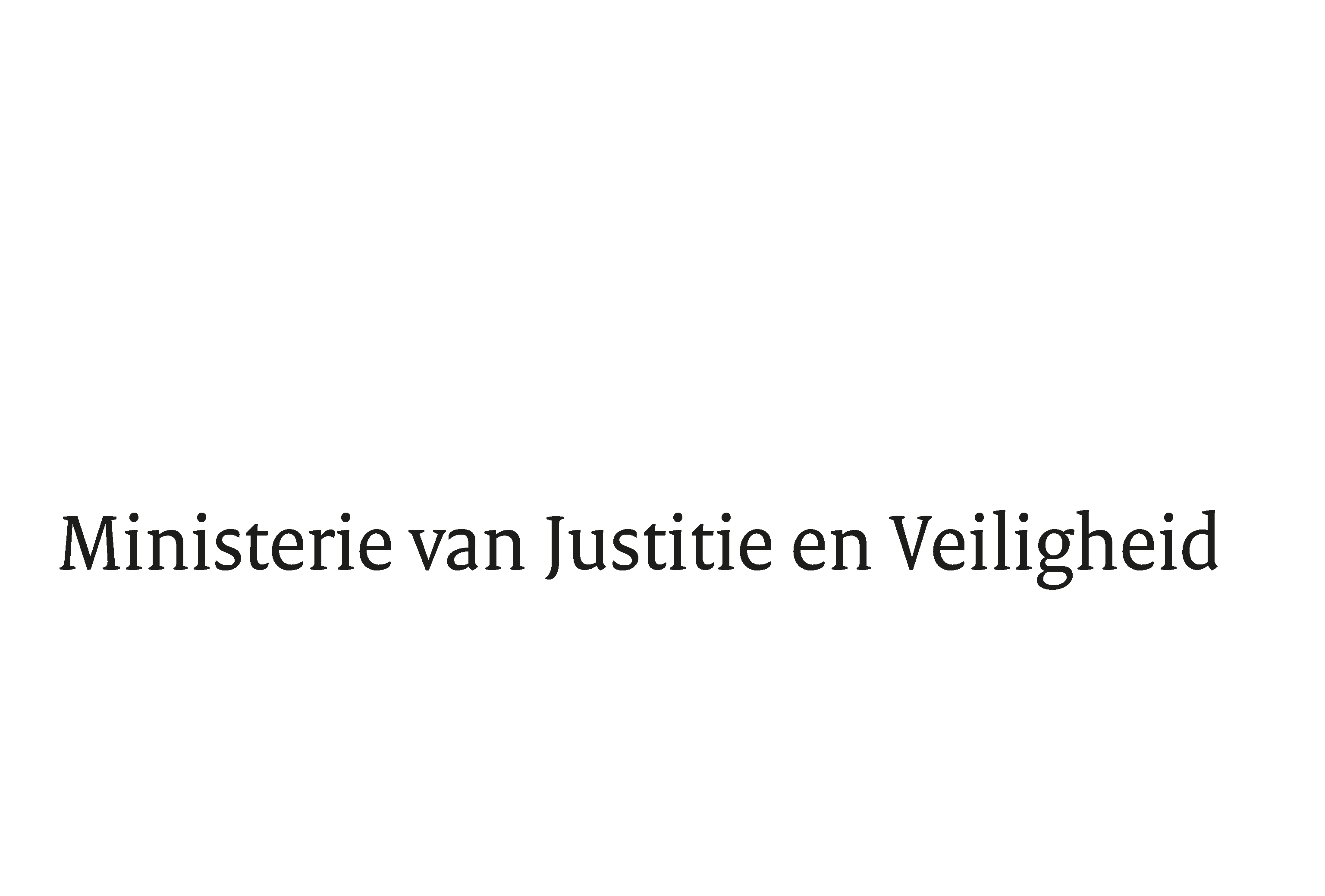 > Retouradres Postbus 20301 2500 EH  Den Haag> Retouradres Postbus 20301 2500 EH  Den HaagAan de Voorzitter van de Tweede Kamerder Staten-GeneraalPostbus 20018 2500 EA  DEN HAAGAan de Voorzitter van de Tweede Kamerder Staten-GeneraalPostbus 20018 2500 EA  DEN HAAGDatum20 mei 2019OnderwerpWijziging van Boek 8 en Boek 10 van het Burgerlijk Wetboek, het Wetboek van Burgerlijke Rechtsvordering en het Wetboek van Strafrecht in verband met de uitvoering van het Verdrag van de Verenigde Naties inzake de overeenkomsten voor het internationaal vervoer van goederen geheel of gedeeltelijk over zee(Trb. 2011, 222 en 2013, 42) (Uitvoeringswet Rotterdam Rules)Directie Wetgeving en Juridische ZakenSector PrivaatrechtTurfmarkt 1472511 DP  Den HaagPostbus 203012500 EH  Den Haagwww.rijksoverheid.nl/jenvOns kenmerk2601440Bij beantwoording de datum en ons kenmerk vermelden. Wilt u slechts één zaak in uw brief behandelen.